О внесении изменений в постановление администрации Пучежского муниципального района от 14.08.2015 г. № 319-п «Об утверждении административного регламента по предоставлению муниципальной услуги «Организация и проведение мероприятий по работе с детьми и молодежью в Пучежском муниципальном районе»В соответствии с Федеральным законом от 6 октября 2003 года №131-ФЗ «Об общих принципах организации местного самоуправления в Российской Федерации»п о с т а н о в л я ю:Внести в Административный регламент по предоставлению муниципальной услуги «Организация и проведение мероприятий по работе с детьми и молодежью в Пучежском муниципальном районе», утвержденный постановлением администрации Пучежского муниципального района Ивановской области от 14 августа 2015 г. № 319-п, следующие изменения:Таблицу «График работы Отдела» в пункте 2.2. изложить в следующей редакции:Контроль за исполнением настоящего постановления возложить на заместителя главы администрации района Лобанову Н.Т.Опубликовать настоящее постановление в «Правовом вестнике Пучежского муниципального района» и разместить на официальном сайте администрации Пучежского муниципального района в информационно-телекоммуникационной сети «Интернет».Настоящее постановление вступает в силу после его официального опубликования.Исполняющий полномочия Главы Пучежского муниципального района,Первый заместитель главы администрациипо экономическому развитию, строительству и ЖКХ                                                                      И.В. Золоткова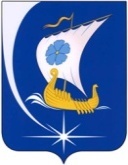 Администрация Пучежского муниципального районаИвановской областиПОСТАНОВЛЕНИЕАдминистрация Пучежского муниципального районаИвановской областиПОСТАНОВЛЕНИЕ                  от 24.03.2021№ 130-пг. Пучежг. ПучежПонедельник – четвергПятницаПерерыв на обедСуббота, воскресенье8.00 – 17.00,8.00 – 15.45,12.00 – 12.45,выходной день.